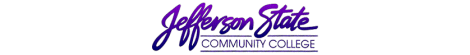 Goal Progress ReportGoal Progress ReportProgram:Department of Safety and SecurityReport period:Report period:2016-20172016-2017GoalsRequest & Justification/ResourcesGoal ProgressStrategies Implemented & Follow-upEnhance the continuity of operation during hours that the Director of Campus Safety is not working.Hire a police lieutenant to provide supervision during evening shifts.  CompleteHiring a Police Lieutenant has increased the effectiveness and efficiency of the department.To enhance the ability of the department to effectively respond to calls for service and patrol the campus.Purchase a new patrol vehicle to replace aging vehicles in the patrol fleet.CompleteA fully marked and equipped four-wheel drive vehicle was purchased and deployed to the Jefferson Campus.To maintain the surveillance system to promote the Safety and security of the college communityPurchase and replace non- functioning components of the surveillance system. CompleteThe surveillance system is operational and continues to aid in the reduction of crime and the feeling so safety.To maintain the ability to produce photo identifications for the campus communityReplace outdated computers, printers and software to maintain the ability of the department to produce photo identifications for the campus community. CompleteThe photo ID system is operational. Increase the efficiency of the department while viewing surveillance cameras.Multiple software systems are used to view the surveillance cameras at the four campuses.  A single software system that can view all of the cameras would increase the effectiveness and efficiency of the department.In ProgressVirtual Alabama has deployed a new system that combines campus mapping with the ability of viewing cameras from a variety of software systems.  This system will meet the needs of the campus community.To maintain the Campus Police Building located at the Jefferson CampusThe carpet in the Campus Police Building located at the Jefferson Campus is over twenty years old and needs to be replaced.  The window seals are rotted and have water damage.  The blinds are twenty years old and are stained by age.  The walls need to be painted.  The carpet has been removed and replaced with tile.  - CompleteThe walls have been repainted.  – CompleteThe windows have been replaced. – CompleteThe blinds have not been replaced. – INCOMPLETERepairs have been made to the HVAC System – CompleteWater leaks have been repaired.  -CompleteThe functionality and aesthetics of the Campus Police Building has been significantly improved.Maintain the ability of the emergency notification system to provide information and timely notifications to the campus community.Firmware needs to be purchased for the alertus notification beacons in order to be fully operational.   Firmware was purchased and installed on alertus beacons by IT.The alertus beacons are currently functional.  To increase the effectiveness of the Campus Police Department to protect and serve the campus community by creating a volunteer reserve cadre for use during special events and critical incident response.Program is still being developed and has not fully deployed. IncompleteA needs assessment for the project has been completed and training for individual task assignments is being created.Increase the abilities of the Jeff Care Program to provide support for the campus community. Hire a part time employee to assist with counseling services for the student population.CompleteThis work load created by Jeff Care was not sufficient to justify a part time employee.Submission date:  8-8-17Submission date:  8-8-17Submitted by:  Mark J. BaileySubmitted by:  Mark J. Bailey